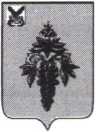 АДМИНИСТРАЦИЯЧУГУЕВСКОГО МУНИЦИПАЛЬНОГО ОКРУГА
ПРИМОРСКОГО КРАЯПОСТАНОВЛЕНИЕ03 августа 2024 года	 с. Чугуевка	    634О введении режима функционирования «Чрезвычайная ситуация»
муниципального характераВ соответствии с решением комиссии по предупреждению и ликвидации чрезвычайных ситуаций и обеспечению пожарной безопасности Чугуевского муниципального округа от 03 августа 2024 года № 29 «О введении режима функционирования «Чрезвычайная ситуация», в целях оперативного принятия мер по проведению аварийно - восстановительных работ автодорог Извилинка - Березовка, Верхняя Бреевка - Ясное, Кокшаровка - Полыниха, а также в целях снижения ущерба населению и территории от негативного воздействия вод, руководствуясь статьей 43 Устава Чугуевского муниципального округа, администрация Чугуевского муниципального округаПОСТАНОВЛЯЕТ:Ввести для органов управления, сил и средств Чугуевского звена территориальной подсистемы РСЧС с 20 часов 00 минут 03 августа 2024 года режим функционирования «Чрезвычайная ситуация» муниципального характера. Установить местный уровень реагирования.В связи с отсутствием проезда для автотранспорта, отсутствием электроэнергии и телефонной связи более суток, разлива рек Уссури, Чугуевка, Соколовка, Павловка и затоплением части территории Чугуевского муниципального округа, определить границы зон чрезвычайной ситуации: села: с. Ясное, с.Березовка, с. Заветное, с.Полыниха, с. Самарка;автодороги: Извилинка - Березовка, Верхняя Бреевка - Ясное, Кокшаровка - Полыниха, Лесогорье - Заветное, Уборка – Павловка.Ввести в действие план по ликвидации чрезвычайных ситуаций природного и техногенного характера на территории Чугуевского муниципального округа.Для ликвидации последствий чрезвычайной ситуации задействовать силы и средства Чугуевского звена территориальной подсистемы единой государственной системы предупреждения и ликвидации чрезвычайных ситуаций.Принять меры по обеспечению защиты населения от чрезвычайной ситуации и организовать работы по ее ликвидации, в соответствии с решением комиссии по предупреждению и ликвидации чрезвычайных ситуаций и обеспечению пожарной безопасности при администрации Чугуевского муниципального округа от 03 августа 2024 года № 29 «О введении режима функционирования «Чрезвычайная ситуация», планом действий по предупреждению и ликвидации чрезвычайных ситуаций природного и техногенного характера на территории Чугуевского муниципального округа.Назначить руководителем работ по ликвидации последствий чрезвычайной ситуации заместителя главы администрации Чугуевского муниципального округа И.В. Щенёва.Настоящее постановление разместить на официальном сайте Чугуевского муниципального округа.Контроль за исполнением настоящего постановления оставляю за собой.Врио главы Чугуевского муниципального округа,главы администрации                                                                                 Н.В. Кузьменчук 